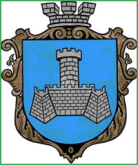 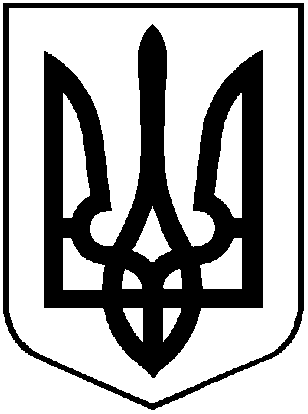 УКРАЇНАХМІЛЬНИЦЬКА МІСЬКА РАДАВІННИЦЬКОЇ ОБЛАСТІВиконавчий комітетР І Ш Е Н Н Я       14 вересня 2018року                                                     №365                                                 Про проведення заходівз нагоди святкуванняДня міста Хмільника         З метою забезпечення проведення на належному організаційному рівні у м. Хмільнику традиційного загальноміського свята Дня міста, розглянувши заяви суб’єктів підприємницької діяльності щодо виділення місць для участі у святковій торгівлі в парку культури та відпочинку ім. Т.Г. Шевченка 22.09.2018 року під час проведення свята Дня міста, керуючись ст.ст. 30, 32, 38, п.6.ст.59 Закону України «Про місцеве самоврядування в Україні», виконавчий комітет міської радиВИРІШИВ :1. Погодити проведення в м. Хмільнику в міському  парку культури і  відпочинку ім. Т.Г.Шевченка 22.09.2018 року з 13.00 до 21.00 год. святкування Дня міста. 2. Затвердити орієнтовну карту – схему території для проведення в м. Хмільнику в міському  парку культури і  відпочинку ім. Т.Г.Шевченка 22.09.2018 року заходів до святкування Дня міста (додаток 1).3. Погодити суб’єктам підприємницької діяльності – учасникам заходу (додаток 2) місця для здійснення святкової торгівлі, громадського харчування, надання послуг у сфері розваг в міському  парку культури і  відпочинку ім. Т.Г.Шевченка  22.09.2018 року з 13.00 до 21.00 год.4. Суб’єктам підприємницької діяльності зазначеним у п. 3 цього рішення:	- дотримуватись Правил благоустрою території міста Хмільника, затверджених рішенням 45 сесії Хмільницької міської ради 5 скликання від 26.02.2009 р. № 491;- укласти угоду з КП «Хмільниккомунсервіс» про прибирання території та вивезення сміття, у разі підключення обладнання до електричної мережі про технічне забезпечення електропостачання.5. Під час проведення вказаного заходу 22.09.2018 року заборонити продаж та споживання алкогольних, слабоалкогольних напоїв (крім пива у пластиковій тарі) та куріння тютюнових виробів на території, визначеній картою – схемою проведення заходу.6. Забезпечення громадського порядку та безпеки відвідувачів під час проведення заходу покласти на Хмільницький відділ поліції Калинівського відділу поліції ГУНП у Вінницькій області (Руденко Д.С.).  7. Контроль за виконанням цього рішення покласти на заступників міського голови з питань діяльності виконавчих органів міської ради згідно розподілу обов’язків.       Секретар міської ради                                                      П.В. Крепкий										Додаток 1									до рішення виконкому									міської ради									№365 від 14.09.2018 р.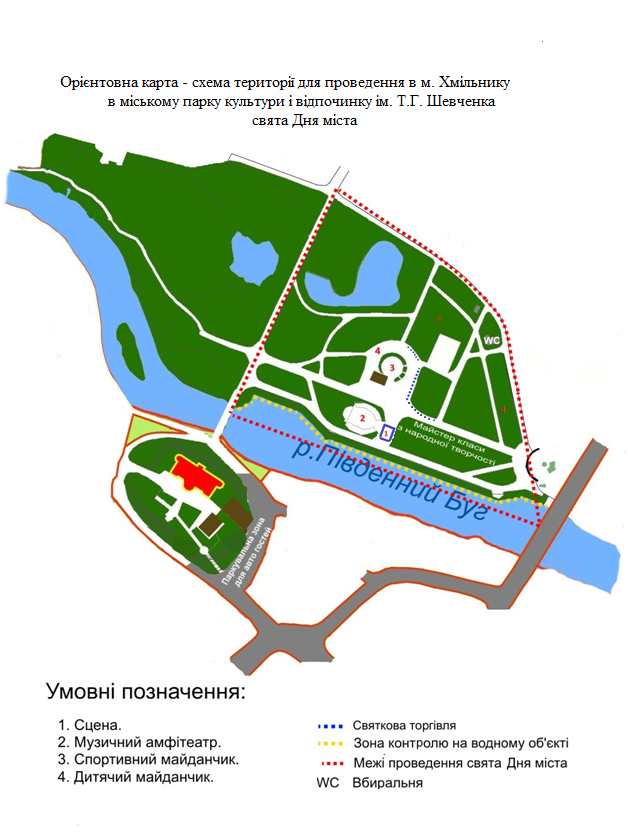 	Секретар міської ради					П.В. КрепкийДодаток 2                                                                                                                до рішення виконкому                                                                                                                   міської ради №365 від 14.09.2018 р.Список суб’єктів підприємницької діяльності – учасників святкової торгівлі в Парку культури і відпочинку ім. Т.Г. Шевченка 22.09.2018р. на День містаПрАТ «Агрокомплекс Хмільникпродукт»ФОП Пачевський О.Г.ФОП Карпенко Т.І.ФОП Кліменко О.Л.ФОП Шовкопляс С.М.ФОП Затайдух В.О.ФОП Майструк О.В.ФОП Михайлюк  Д.М.ФОП Рафальський В.Ф.Секретар міської ради                                                                 П.В. Крепкий